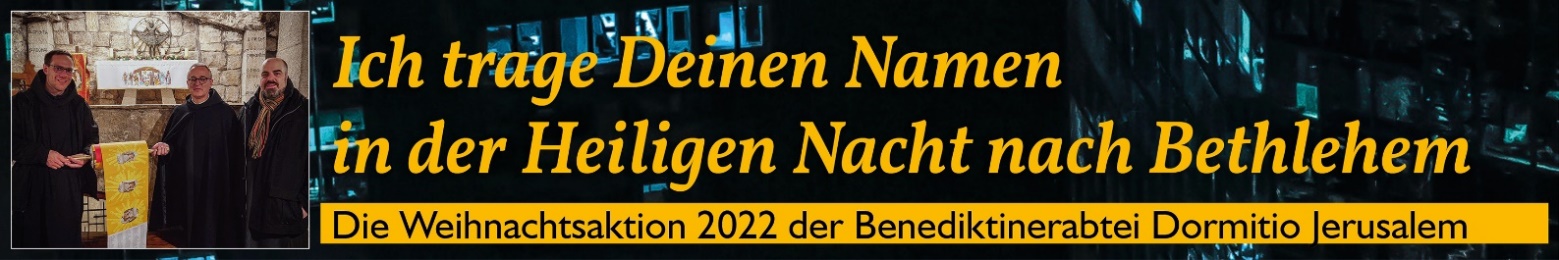 Senden Sie die Liste bitte bis spätestens zum 21. Dezember 2022	per Post an: 	Dormition Abbey – Weihnachtsaktion - P.O.B. 22 – 9100001 Jerusalem/ISRAEL		(Bedenken Sie bitte, dass der Postversand nach Israel mehrere Wochen benötigen kann.)	oder per Mail an: 	Weihnachtsaktion@Dormitio.netNr.Vor- und NachnameEmail-Adresse